                                                   «Оптима-Энерго-Сервис»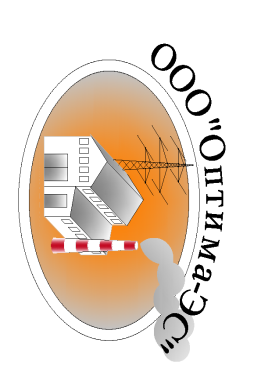                                       Общество с Ограниченной Ответственностью                              169601, Республика Коми, г. Печора 8марта 3 - 50, т.+7 91295-40167,                              т/ф. (82142)-76076, e-mail:optima-ec@mail.ru, www.pechora-energo.ru                            Свидетельство СРО Инженеров энергетиков  №Э.014.11.277.07.2013                   Свидетельство СРО Инженеров проектировщиков №П.37.11.6994.06.2017               ИНН/КПП 1105022596/110501001 ОГРН 1131105000190ОТЧЕТО  ПРОВЕДЕНИИ  НАЛАДОЧНЫХ  РАБОТНА  ОБОРУДОВАНИИ КОТЕЛЬНОЙ, РАСПОЛОЖЕННОЙ п. ЕЛЕЦКИЙ,МУП «СЕВЕРНЫЕ ТЕПЛОВЫЕ СЕТИ» МО ГО «ВОРКУТА»Оборудование: водогрейные котлы типа ВВД-1,8 ст.№1 заводской №02/2001,  ст.№2 заводской №020602, ст.№3 заводской №020805, ст.№4 заводской №010602, ст.№5 заводской №070906, ст.№6 заводской №080906Договор №220 от 25 октября 2017г.Заказчик: МУП «Северные тепловые сети» МО ГО «Воркута»Руководитель наладочных работ ООО «Оптима-ЭС» __________________________________ /К.П. Заяц/Инженер-наладчикООО «Оптима-ЭС» __________________________________ /Б.С. Лесюк/       	М.П.	г. ПечораI. ВВЕДЕНИЕ			Периодически, раз в пять лет, возникает необходимость проводить наладку котлов и котельного оборудования. В ходе проведения наладочных работ вскрываются недостатки и отклонения от нормы в работе теплотехнического оборудования, восстанавливается его нормальная работа, подвергаются корректировке средства автоматизации – всё это жизненно необходимо для определения оптимальных режимов эксплуатации, экономии средств и увеличения производительности того или иного оборудования.Режимная (теплотехническая) наладка или режимно-наладочные испытания котлов проводятся с целью выбора оптимальных режимов работы котла, проверки действующих режимных карт и качества работы обслуживающего персонала. В результате испытаний разрабатываются мероприятия, повышающие надёжность и экономичность работы котельной установки с учётом взаимного влияния теплотехнических и технологических факторов. По итогам, заказчику выдаётся отчёт о проведении испытаний и режимные карты оборудования, действительные в течение пяти лет до следующей наладки оборудования.	Режимная карта является руководством для обслуживающего персонала по ведению режима работы котла и вспомогательного оборудования. Она составляется на основании результатов режимно-наладочных или балансовых испытаний котла. При наличии в котельной нескольких однотипных котлов, работающих на одинаковом топливе, испытания в полном объеме могут быть проведены на одном из этих котлов. Для остальных котлов этой серии по результатам нескольких опытов в режимную карту вносятся необходимые уточнения. 	Режимно-наладочные испытания вновь введенного в эксплуатацию котла выполняются сразу же после окончания первичной наладки режима. На период первичной наладки обслуживающему персоналу выдаются временные режимные указания. Режимная карта требует замены или корректировки при переходе на сжигание нового вида или марки топлива, после реконструкции топочной камеры, изменения компоновки поверхностей нагрева. Отдельные коррективы вносятся в режимную карту после выполнения таких ремонтных работ, как уплотнение топки и газоходов, замена кубов или набивки воздухоподогревателей, установка дополнительных средств очистки поверхностей нагрева, замена или наплавка изношенных лопаток дымососа и др.	Режимная карта составляется для тепловых нагрузок, охватывающих полный диапазон допустимых нагрузок котла. В ней должны быть указаны значения основных параметров котла: температуры воды на входе в котёл,  воды на выходе из котла, уходящих дымовых газов.	Одним из основных показателей, характеризующих режим работы котла, является избыток воздуха в продуктах сгорания, поэтому в режимной карте для каждой нагрузки котла должно быть указано значение содержания кислорода или углекислого газа в дымовых газах за котлом. Кроме того, в режимной карте даются указания о количестве и режиме работы топок, расходе топлива. Целесообразно включать в режимную карту некоторые показатели, облегчающие поддержание оптимального режима, например разряжение в топке, разряжение за котлом и др.	В режимной карте указывается, для каких условий работы котла она составлена - основные характеристики топлива.II. АННОТАЦИЯ		Настоящий технический отчет содержит материалы по режимно-наладочным испытаниям водогрейных котлов типа ВВД-1,8 ст.№1 заводской №02/2001,  ст.№2 заводской №020602, ст.№3 заводской №020805, ст.№4 заводской №010602, ст.№5 заводской №070906, ст.№6 заводской №080906, установленных в котельной МУП «Северные тепловые сети» п. Елецкий.  Работы проводились силами ООО «ОПТИМА-ЭС» в октябре-ноябре 2017 года. Целью проводившихся мероприятий было выявление теплотехнических характеристик, с определением удельных расходов топлива на каждой нагрузке, проведение режимно-наладочных испытаний.	В результате проведенных работ были  установлены режимы работ котлов, обеспечивающие отпуск теплоты с минимальным удельным  расходом топлива. По результатам работ составлен технический отчет. В отчете приведены: сводные ведомости балансовых испытаний, режимные карты горения, график: соотношения топливо – коэффициент избытка воздуха за котлом.Работы проводились на основании лицензии №Э.014.11.277.07.2013Состав работ.Проведение испытаний на трёх нагрузках, согласованных с заказчиком, с определением оптимального режима на каждой нагрузке.Обработка результатов испытаний.Составление технического отчёта с режимными картами и предложениями. Испытания проходили при стабилизированном режиме работы котла. Анализ уходящих газов и других параметров определяется прибором ДАГ-510 и Testo 330-2LL.Краткая  характеристика  котлоагрегата водогрейного типа ВВД-1,8.                            М.П.                                                                                            М.П.                                                                  ПРОГРАММАпроведения  режимно-наладочных работ на  оборудовании котельной расположенной  п. Елецкий, МУП «Северные тепловые сети»  МО ГО «Воркута»         В соответствии с программой  режимная наладка производится на топливе – каменный уголь марки Д. Наладке  подлежат водогрейные котлы  типа ВВД-1,8 ст.№1 заводской №02/2001, ст.№2 заводской №020602, ст.№3 заводской №020805, ст.№4 заводской №010602, ст.№5 заводской №070906, ст.№6 заводской №080906. Максимальная теплопроизводительность 1,2 Гкал/ч и рабочее давление каждого  котла (максимальное) 0,55 МПа.       ЦЕЛЬ  РАБОТЫНаладка  режимов горения, определение оптимальных топочных режимов и составление режимной карты котла на трёх  нагрузках. Теплотехнические испытания котла проводятся по второму классу точности с составлением технического отчёта. УСЛОВИЯ  ПРОВЕДЕНИЯРаботы проводятся при наличии поверенных средств измерений. Режимная наладка осуществляется при устойчивой работе основного и вспомогательного оборудования котельной. При этом параметры налаживаемого оборудования поддерживаются на уровне проектных, допускаемых инструкцией по эксплуатации завода-изготовителя. Регулировка подачи воздуха выполняется при непрерывном контроле наличия пламени в топке и контролем газоанализатора TESTO 330-2 LL на выходе из котла, на  содержание недожога или пережога и  вредных выбросов О2;СО;NO;NOx. и т.д.Руководителем испытаний назначается начальник службы наладки исполнителя (ООО «Оптима-ЭС).           ПОСЛЕДОВАТЕЛЬНОСТЬ  ЭТАПОВ  РАБОТЫИзучение проектно-технической документации и анализ проектных   решений, обследование оборудования котельной, составление списка предложений и рекомендаций по устранению дефектов и неполадок.Комплексное опробование котла на трёх нагрузках, запрошенных заказчиком.Достижение оптимальных режимов горения на трёх нагрузках, запрошенных заказчиком.Расчет и составление  режимной карты.ОТВЕТСТВЕННОСТЬОтветственный за стабильное поддержание режима и параметров во время мероприятий – оперативный персонал котельной (начальник котельной).Все переключения оборудования, связанные с изменением параметров исполняет оперативный персонал котельной (начальник котельной) и должны быть согласованы с руководителем испытаний (кроме аварийных ситуаций).Ответственными за соблюдение ТБ персоналом исполнителя является руководитель испытаний,  оперативным персоналом котельной является начальник котельной.РЕЖИМНАЯ КАРТА котла  №1марки ВВД-1,8 работающего   на   каменном угле марки Д, установленного в п. Елецкий, котельная МУП «Северные тепловые сети»топливо – уголь,  рег№517002 К,   зав. №02/2001(срок действия режимной карты по октябрь 2022 г.)Руководитель наладочных работ ООО «Оптима-ЭС»                                             / Заяц К.П./                            М.П.Соотношение Расход топлива - Коэффициент избытка воздуха за котлом. Для котла №1.РЕЖИМНАЯ КАРТА котла  №2марки ВВД-1,8 работающего   на   каменном угле марки Д, установленного в п. Елецкий, котельная МУП «Северные тепловые сети»топливо – уголь,  рег №00002,   зав. №020602(срок действия режимной карты по октябрь 2022 г.)Руководитель наладочных работ ООО «Оптима-ЭС»                                         / Заяц К.П./М.П.Соотношение Расход топлива - Коэффициент избытка воздуха за котлом. Для котла №2РЕЖИМНАЯ КАРТА котла  №3марки ВВД-1,8 работающего   на   каменном угле марки Д, установленного в п. Елецкий, котельная МУП «Северные тепловые сети»топливо – уголь,  рег №00003,   зав. №020805(срок действия режимной карты по октябрь 2022 г.)Руководитель наладочных работ ООО «Оптима-ЭС»                                             / Заяц К.П./                           М.П.Соотношение Расход топлива - Коэффициент избытка воздуха за котлом. Для котла №3.РЕЖИМНАЯ КАРТА котла  №4марки ВВД-1,8 работающего   на   каменном угле марки Д, установленного в п. Елецкий, котельная МУП «Северные тепловые сети»топливо – уголь,  рег №5107006 K,   зав. №010602(срок действия режимной карты по октябрь 2022 г.)Руководитель наладочных работ ООО «Оптима-ЭС»                                             / Заяц К.П./                            М.П.Соотношение Расход топлива - Коэффициент избытка воздуха за котлом. Для котла №4.РЕЖИМНАЯ КАРТА котла  № 5марки ВВД-1,8 работающего   на   каменном угле марки Д, установленного в п. Елецкий, котельная МУП «Северные тепловые сети»топливо – уголь,  рег №5107007 K,   зав. №070906(срок действия режимной карты по октябрь 2022 г.)Руководитель наладочных работ ООО «Оптима-ЭС»                                      / Заяц К.П./                              М.П.Соотношение Расход топлива - Коэффициент избытка воздуха за котлом. Для котла №5.РЕЖИМНАЯ КАРТА котла  №6марки ВВД-1,8 работающего   на   каменном угле марки Д, установленного в п. Елецкий, котельная МУП «Северные тепловые сети»топливо – уголь,  рег №5107008 K,   зав. №080906(срок действия режимной карты по октябрь 2022 г.)Руководитель наладочных работ ООО «Оптима-ЭС»                                            / Заяц К.П./                              М.П.Соотношение Расход топлива - Коэффициент избытка воздуха за котлом. Для котла №6.Результаты испытаний.Проведённые режимно-наладочные работы котлоагрегатов ВВД-1,8 показали их надёжную и устойчивую работу на каменном угле во всех диапазонах нагрузок.Для более надёжной работы, повышения технико-экономических показателей и улучшения условий эксплуатации котлоагрегатов рекомендуется провести следующие мероприятия:Во избежание низко-температурной коррозии и конденсации газов, температуру воды перед котлом поддерживать не ниже 650С.Своевременно, не реже 1 раза в два месяца эксплуатации, осматривать обмуровку и при необходимости производить её ремонт.Режимы работы котлов вести в строгом соответствии с режимной картой.     Своевременно устранять подсосы в газовом тракте котлоагрегатов.Своевременно производит замену дефектных колосников.Произвести очистку поверхностей нагрева котлов.Наименование параметраНаименование параметраНаименование параметраЕд измСт. №1Марка котлаМарка котлаМарка котлаВВД-1,8ИзготовительИзготовительИзготовительООО «ТАНДЭМ»Заводской номер Заводской номер Заводской номер 02/2001Регистрационный номерРегистрационный номерРегистрационный номер517002 КТопливо Топливо Топливо Каменный угольТип топкиТип топкиТип топкиТ1/3-1100Количество топок на котёлКоличество топок на котёлКоличество топок на котёлшт1Площадь колосниковой решёткиПлощадь колосниковой решёткиПлощадь колосниковой решётким21,9Живое сечение колосниковЖивое сечение колосниковЖивое сечение колосников%12Наклон колосниковой решёткиНаклон колосниковой решёткиНаклон колосниковой решёткиград0-3Коэффициент избытка воздухаКоэффициент избытка воздухаКоэффициент избытка воздуха1,4Теплопроизводительность номинальнаяТеплопроизводительность номинальнаяТеплопроизводительность номинальнаяГкал/ч1,2Номинальный расход воды через котлоагрегатНоминальный расход воды через котлоагрегатНоминальный расход воды через котлоагрегатт/ч48КПД номинальныйКПД номинальныйКПД номинальный%68Разрешённое давление на входе (изб)Разрешённое давление на входе (изб)Разрешённое давление на входе (изб)МПа0,6Расчётные:Температура воды на выходе из котлаТемпература воды на выходе из котла0С95Расчётные:Температура воды на входе в котёлТемпература воды на входе в котёл0С70Объём топочного пространстваОбъём топочного пространстваОбъём топочного пространствам36,5Поверхности нагреваПоверхности нагреваКонвективнаям269Поверхности нагреваПоверхности нагреваРадиационная (экранов)м212,3Объём котла водянойОбъём котла водянойОбъём котла водянойм31,9Температура уходящих газовТемпература уходящих газовТемпература уходящих газов0С160Сопротивление газового трактаСопротивление газового трактаСопротивление газового трактадаПа50РАЗРАБОТАНОРАЗРАБОТАНОРАЗРАБОТАНОУТВЕРЖДАЮУТВЕРЖДАЮУТВЕРЖДАЮООО «Оптима-Энерго-Сервис»                                                ООО «Оптима-Энерго-Сервис»                                                ООО «Оптима-Энерго-Сервис»                                                         МУП «Северные тепловые сети» МО ГО «Воркута»         МУП «Северные тепловые сети» МО ГО «Воркута»         МУП «Северные тепловые сети» МО ГО «Воркута»Руководитель наладочных работРуководитель наладочных работРуководитель наладочных работЗаместитель директора по производствуЗаместитель директора по производствуЗаместитель директора по производству_______________________/ Заяц К.П./_______________________/ Заяц К.П./_______________________/ Заяц К.П./____________________/Латушкин Б.В./      ____________________/Латушкин Б.В./      ____________________/Латушкин Б.В./      «_____»____________2017 г. «_____»____________2017 г.УТВЕРЖДАЮУТВЕРЖДАЮУТВЕРЖДАЮ         МУП «Северные тепловые сети» МО ГО «Воркута»         МУП «Северные тепловые сети» МО ГО «Воркута»         МУП «Северные тепловые сети» МО ГО «Воркута»Заместитель директора по производствуЗаместитель директора по производствуЗаместитель директора по производству____________________/Латушкин Б.В./ ____________________/Латушкин Б.В./ ____________________/Латушкин Б.В./  «_____»______________2017 г.№ п/пПоказателиЕд. изм.       Нагрузка котла, %       Нагрузка котла, %       Нагрузка котла, %№ п/пПоказателиЕд. изм.   23,857,594,3Теплопроизводительность котлаГкал/ч0,290,691,13Вид топлива-Каменный уголь марки ДКаменный уголь марки ДКаменный уголь марки ДНизшая теплотворная способность топлива ккал/кг520052005200Расход топливаКг/ч90200320Расход воды через котёлм3/ч484848Давление воды на входе в котёлкгс/см24,0-5,04,0-5,04,0-5,0Давление воды на выходе из котлакгс/см23,5-4,53,5-4,53,5-4,5Температура воды на входе в котёл0С55-7055-7055-70Температура воды на выходе из котла0С60-9060-9060-90Нагрев воды котлом0С61424Разрежение в топкекгс/см21,52,53,5Разрежение за котломкгс/см2152025Толщина шлака на колосниковой решёткемм20-5040-8060-120Температура воздуха подаваемого на горение0С5-305-305-30Температура уходящих дымовых газов за котлом0С213258297Состав уходящих дымовых газов за котломУглекислый газ СО2%7,88,810,0Кислород О2 %12,311,25,7Окись углерода СОppm173185189Оксид азота NOхppm323644Коэффициент избытка воздуха за котломб/р2,382,111,85Коэффициент полезного действия брутто%61,166,368,0Расход условного топлива на 1 Гкал теплакг ут/Гкал233,9215,4210,0Концентрация СО в уходящих газах в пересчёте на коэффициент избытка воздуха, равный 1мг/м3521,2494,0444,2Концентрация NOx в уходящих газах в пересчёте на коэффициент избытка воздуха, равный 1мг/м3158,1157,7169,6УТВЕРЖДАЮУТВЕРЖДАЮУТВЕРЖДАЮ         МУП «Северные тепловые сети» МО ГО «Воркута»         МУП «Северные тепловые сети» МО ГО «Воркута»         МУП «Северные тепловые сети» МО ГО «Воркута»Заместитель директора по производствуЗаместитель директора по производствуЗаместитель директора по производству____________________/Латушкин Б.В./ ____________________/Латушкин Б.В./ ____________________/Латушкин Б.В./  «_____»______________2017 г.№ п/пПоказателиЕд. изм.       Нагрузка котла, %       Нагрузка котла, %       Нагрузка котла, %№ п/пПоказателиЕд. изм.   23,857,994,6Теплопроизводительность котлаГкал/ч0,290,71,14Вид топлива-Каменный уголь марки ДКаменный уголь марки ДКаменный уголь марки ДНизшая теплотворная способность топлива ккал/кг520052005200Расход топливаКг/ч90200320Расход воды через котёлм3/ч484848Давление воды на входе в котёлкгс/см24,0-5,04,0-5,04,0-5,0Давление воды на выходе из котлакгс/см23,5-4,53,5-4,53,5-4,5Температура воды на входе в котёл0С55-7055-7055-70Температура воды на выходе из котла0С60-9060-9060-90Нагрев воды котлом0С61424Разрежение в топкекгс/см21,52,63,8Разрежение за котломкгс/см2162328Толщина шлака на колосниковой решёткемм20-5040-8060-120Температура воздуха подаваемого на горение0С5-305-305-30Температура уходящих дымовых газов за котлом0С208251289Состав уходящих дымовых газов за котломУглекислый газ СО2%7,68,89,8Кислород О2 %12,511,25,7Окись углерода СОppm185193198Оксид азота NOхppm363944Коэффициент избытка воздуха за котломб/р2,442,111,89Коэффициент полезного действия брутто%61,166,968,2Расход условного топлива на 1 Гкал теплакг ут/Гкал233,7213,7209,4Концентрация СО в уходящих газах в пересчёте на коэффициент избытка воздуха, равный 1мг/м3572,0515,4474,8Концентрация NOx в уходящих газах в пересчёте на коэффициент избытка воздуха, равный 1мг/м3182,6170,8173,0УТВЕРЖДАЮУТВЕРЖДАЮУТВЕРЖДАЮ         МУП «Северные тепловые сети» МО ГО «Воркута»         МУП «Северные тепловые сети» МО ГО «Воркута»         МУП «Северные тепловые сети» МО ГО «Воркута»Заместитель директора по производствуЗаместитель директора по производствуЗаместитель директора по производству____________________/Латушкин Б.В./ ____________________/Латушкин Б.В./ ____________________/Латушкин Б.В./  «_____»______________2017 г.№ п/пПоказателиЕд. изм.       Нагрузка котла, %       Нагрузка котла, %       Нагрузка котла, %№ п/пПоказателиЕд. изм.   24,359,196,01.Теплопроизводительность котлаГкал/ч0,290,711,152.Вид топлива-Каменный уголь марки ДКаменный уголь марки ДКаменный уголь марки Д3.Низшая теплотворная способность топлива ккал/кг5200520052004.Расход топливаКг/ч902003205.Расход воды через котёлм3/ч4848486.Давление воды на входе в котёлкгс/см24,0-5,04,0-5,04,0-5,07.Давление воды на выходе из котлакгс/см23,5-4,53,5-4,53,5-4,58.Температура воды на входе в котёл0С55-7055-7055-709.Температура воды на выходе из котла0С60-9060-9060-9010.Нагрев воды котлом0С6142411.Разрежение в топкекгс/см21,42,53,612.Разрежение за котломкгс/см215202513.Толщина шлака на колосниковой решёткемм20-5040-8060-12014.Температура воздуха подаваемого на горение0С5-305-305-3015.Температура уходящих дымовых газов за котлом0С20224227916.Состав уходящих дымовых газов за котлом16.Углекислый газ СО2%8,09,210,016.Кислород О2 %12,010,75,716.Окись углерода СОppm16818518916.Оксид азота NOхppm32384517.Коэффициент избытка воздуха за котломб/р2,312,021,8518.Коэффициент полезного действия брутто%62,468,269,319.Расход условного топлива на 1 Гкал теплакг ут/Гкал229,1209,4206,220.Концентрация СО в уходящих газах в пересчёте на коэффициент избытка воздуха, равный 1мг/м3493,5472,6444,221.Концентрация NOx в уходящих газах в пересчёте на коэффициент избытка воздуха, равный 1мг/м3154,2159,2173,4УТВЕРЖДАЮУТВЕРЖДАЮУТВЕРЖДАЮ         МУП «Северные тепловые сети» МО ГО «Воркута»         МУП «Северные тепловые сети» МО ГО «Воркута»         МУП «Северные тепловые сети» МО ГО «Воркута»Заместитель директора по производствуЗаместитель директора по производствуЗаместитель директора по производству____________________/Латушкин Б.В./ ____________________/Латушкин Б.В./ ____________________/Латушкин Б.В./  «_____»______________2017 г.№ п/пПоказателиЕд. изм.       Нагрузка котла, %       Нагрузка котла, %       Нагрузка котла, %№ п/пПоказателиЕд. изм.   23,456,593,6Теплопроизводительность котлаГкал/ч0,280,681,12Вид топлива-Каменный уголь марки ДКаменный уголь марки ДКаменный уголь марки ДНизшая теплотворная способность топлива ккал/кг520052005200Расход топливаКг/ч90200320Расход воды через котёлм3/ч484848Давление воды на входе в котёлкгс/см24,0-5,04,0-5,04,0-5,0Давление воды на выходе из котлакгс/см23,5-4,53,5-4,53,5-4,5Температура воды на входе в котёл0С55-7055-7055-70Температура воды на выходе из котла0С60-9060-9060-90Нагрев воды котлом0С61424Разрежение в топкекгс/см21,52,84,0Разрежение за котломкгс/см2152328Толщина шлака на колосниковой решёткемм20-5040-8060-120Температура воздуха подаваемого на горение0С5-305-305-30Температура уходящих дымовых газов за котлом0С215267299Состав уходящих дымовых газов за котломУглекислый газ СО2%7,48,69,8Кислород О2 %12,711,45,7Окись углерода СОppm179190195Оксид азота NOхppm313844Коэффициент избытка воздуха за котломб/р2,482,161,89Коэффициент полезного действия брутто%60,165,267,5Расход условного топлива на 1 Гкал теплакг ут/Гкал237,7219,0211,6Концентрация СО в уходящих газах в пересчёте на коэффициент избытка воздуха, равный 1мг/м3568,4519,2467,6Концентрация NOx в уходящих газах в пересчёте на коэффициент избытка воздуха, равный 1мг/м3161,5170,3173,0УТВЕРЖДАЮУТВЕРЖДАЮУТВЕРЖДАЮ         МУП «Северные тепловые сети» МО ГО «Воркута»         МУП «Северные тепловые сети» МО ГО «Воркута»         МУП «Северные тепловые сети» МО ГО «Воркута»Заместитель директора по производствуЗаместитель директора по производствуЗаместитель директора по производству____________________/Латушкин Б.В./ ____________________/Латушкин Б.В./ ____________________/Латушкин Б.В./  «_____»______________2017 г.№ п/пПоказателиЕд. изм.       Нагрузка котла, %       Нагрузка котла, %       Нагрузка котла, %№ п/пПоказателиЕд. изм.   24,357,194,9Теплопроизводительность котлаГкал/ч0,290,681,14Вид топлива-Каменный уголь марки ДКаменный уголь марки ДКаменный уголь марки ДНизшая теплотворная способность топлива ккал/кг520052005200Расход топливаКг/ч90200320Расход воды через котёлм3/ч484848Давление воды на входе в котёлкгс/см24,0-5,04,0-5,04,0-5,0Давление воды на выходе из котлакгс/см23,5-4,53,5-4,53,5-4,5Температура воды на входе в котёл0С55-7055-7055-70Температура воды на выходе из котла0С60-9060-9060-90Нагрев воды котлом0С61424Разрежение в топкекгс/см21,52,53,6Разрежение за котломкгс/см2152025Толщина шлака на колосниковой решёткемм20-5040-8060-120Температура воздуха подаваемого на горение0С5-305-305-30Температура уходящих дымовых газов за котлом0С203264291Состав уходящих дымовых газов за котломУглекислый газ СО2%8,08,810,0Кислород О2 %12,011,25,7Окись углерода СОppm155178187Оксид азота NOхppm293642Коэффициент избытка воздуха за котломб/р2,312,111,85Коэффициент полезного действия брутто%62,365,868,4Расход условного топлива на 1 Гкал теплакг ут/Гкал229,3216,9208,7Концентрация СО в уходящих газах в пересчёте на коэффициент избытка воздуха, равный 1мг/м3455,3475,3439,5Концентрация NOx в уходящих газах в пересчёте на коэффициент избытка воздуха, равный 1мг/м3139,7157,7161,9УТВЕРЖДАЮУТВЕРЖДАЮУТВЕРЖДАЮ         МУП «Северные тепловые сети» МО ГО «Воркута»         МУП «Северные тепловые сети» МО ГО «Воркута»         МУП «Северные тепловые сети» МО ГО «Воркута»Заместитель директора по производствуЗаместитель директора по производствуЗаместитель директора по производству____________________/Латушкин Б.В./ ____________________/Латушкин Б.В./ ____________________/Латушкин Б.В./  «_____»______________2017 г.№ п/пПоказателиЕд. изм.       Нагрузка котла, %       Нагрузка котла, %       Нагрузка котла, %№ п/пПоказателиЕд. изм.   23,757,894,9Теплопроизводительность котлаГкал/ч0,280,691,14Вид топлива-Каменный уголь марки ДКаменный уголь марки ДКаменный уголь марки ДНизшая теплотворная способность топлива ккал/кг520052005200Расход топливаКг/ч90200320Расход воды через котёлм3/ч484848Давление воды на входе в котёлкгс/см24,0-5,04,0-5,04,0-5,0Давление воды на выходе из котлакгс/см23,5-4,53,5-4,53,5-4,5Температура воды на входе в котёл0С55-7055-7055-70Температура воды на выходе из котла0С60-9060-9060-90Нагрев воды котлом0С61424Разрежение в топкекгс/см21,52,63,8Разрежение за котломкгс/см2152025Толщина шлака на колосниковой решёткемм20-5040-8060-120Температура воздуха подаваемого на горение0С5-305-305-30Температура уходящих дымовых газов за котлом0С217249291Состав уходящих дымовых газов за котломУглекислый газ СО2%7,88,510,0Кислород О2 %12,311,55,7Окись углерода СОppm189191208Оксид азота NOхppm353642Коэффициент избытка воздуха за котломб/р2,382,181,85Коэффициент полезного действия брутто%60,766,768,4Расход условного топлива на 1 Гкал теплакг ут/Гкал235,3214,3208,8Концентрация СО в уходящихгазах в пересчёте на коэффициент избытка воздуха, равный 1мг/м3569,4528,1488,8Концентрация NOx в уходящихгазах в пересчёте на коэффициент избытка воздуха, равный 1мг/м3172,9163,2161,9